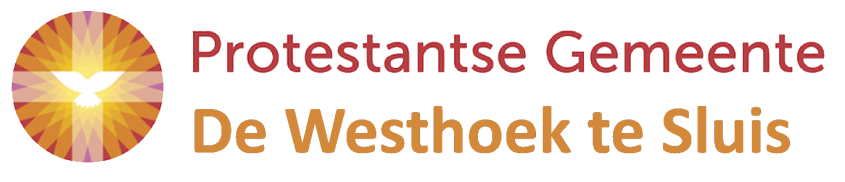 5 mei  2024, 10.00 uurMariakerk, CadzandThema: Vrijheid deel je met elkaarVoorganger: mw.E.Reijnhoudt- KalandOrganist: Tim van ElderenAmbtsdragers: Jos Bakker en Wil PrinsLector: Nelly VerplankeKinderkring: Suzanne SmitDe 1e collecte is bestemd voor stichting Oorlogsmonument de 2e  voor kerkrentmeesters De bloemen gaan met een groet van de gemeente naar mw M.Jansen -van Alphen, Retranchement en een kaart naar dhr P.M.Hoste en mw S.Buijze-Leunis.Na de dienst is er koffie en thee in ’t ZwinVAN BUITEN NAAR BINNENWoord van welkomAan de Paaskaars worden de tafelkaarsenontstoken.a.: We ontsteken de tafelkaarsen.      Eén kaars voor het jodendom,     en één kaars voor de gemeenteWij beiden - onlosmakelijk met elkaar verbonden- 	 mogen ons gedragen weten     naar het licht van de nieuwe morgen.We zingen daarbij: 970:1	Vlammen zijn er vele, één is het licht,	licht van Jezus Christus,	vlammen zijn er vele, één is het licht,	wij zijn één in Christus.staande Aanvangslied: LvK 4141.Wilt heden nu treden voor God den Here Hem bovenal loven van harte eer En maken groot zijns lieven namens ere die daar nu onze vijand slaat ter neer 2.Ter eren ons Heren wilt al u dagen Dit wonder bijzonder gedenken toch Maakt u o mens, voor God steeds wel te dragen Doet ieder recht en wacht u voor bedrog 3.Bid, waket end’ maket dat g’in bekoring End’ ’t kwade met schade toch niet en valt U vroomheid brengt de vijand tot verstoring Al waar zijn rijk nog eens zo sterk bewald.BEMOEDIGING en GROETwe gaan zitten-  Inleiding thema met luisteren naar  2 minuten verhalen van Johan en Julia  (website van het Nat. Com. 4 en 5 mei) LIED ps.124:4 laat Israël nu zeggen GEBED HET WOORD –onbevangen en vrij-de kinderen gaan naar de kinderkringwe zingen daarbij: 1.Wij gaan voor even uit elkaar en delen nu het lichtDat licht vertelt ons iets van God, op Hem zijn wij gericht.2.Wij geven Gods verhalen door en wie zich openstelt,ervaart misschien een beetje licht door wat er wordt verteld.3.Straks zoeken wij elkaar weer open elk heeft zijn verhaal.Het licht verbindt ons met elkaar, het is voor allemaal.Schriftlezing1Petrus 2: 21 t/m 2521Dat is uw roeping; ook Christus heeft geleden, om uwentwil, en u daarmee een voorbeeld gegeven. Treed dus in de voetsporen van hem 22die geen enkele zonde beging en over wiens lippen geen leugen kwam. 23Hij werd gehoond en hoonde zelf niet, hij leed en dreigde niet, hij liet het oordeel over aan hem die rechtvaardig oordeelt. 24Hij heeft in zijn lichaam onze zonden het kruishout op gedragen, opdat wij, dood voor de zonde, rechtvaardig zouden leven. Door zijn striemen bent u genezen. 25Eens dwaalde u als schapen, nu bent u teruggekeerd naar hem die de herder is, naar hem die uw ziel behoedt.Openbaring 21: 1 t/m  41Ik zag een nieuwe hemel en een nieuwe aarde. Want de eerste hemel en de eerste aarde zijn voorbij, en de zee is er niet meer. 2Toen zag ik de heilige stad, het nieuwe Jeruzalem, uit de hemel neerdalen, bij God vandaan. Ze was als een bruid die zich mooi heeft gemaakt voor haar man en hem opwacht. 3Ik hoorde een luide stem vanaf de troon, die uitriep: ‘Gods woonplaats is onder de mensen, hij zal bij hen wonen. Zij zullen zijn volken zijn en God zelf zal als hun God bij hen zijn. 4Hij zal alle tranen uit hun ogen wissen. Er zal geen dood meer zijn, geen rouw, geen jammerklacht, geen pijn, want wat er eerst was is voorbij.LIED: 769 1 en 6Eens als de bazuinen klinkenOVERDENKINGORGELSPELLIED (melodie: ELB 270/ JdH 928)1.Ga nu heen in vrede,ga en maak het waar,wat wij hier beledensamen met elkaar.Aan uw daag’lijks leven,uw gezin, uw werk,wilt u daaraan geven,Daar bent u Gods kerk.Ga nu heen in vrede,ga en maak het waar.2.Visioen voor mensen,Vrede is jouw naam!Liefde zonder grenzenWeg om in te slaan.Huis om aan te bouwenUitzicht dat ons wenkt, In het vast vertrouwenDat God toekomst schenktIn het vast vertrouwenDat God toekomst schenkt3.Visioen voor mensen, vrede is jouw naam!Opdracht zonder grenzen,Licht om in te staan.Dat wij dát bewarenOndanks de woestijn,Totdat onze aardeUw sjaloom zal zijn.Totdat onze aardeUw sjaloom zal zijn.  GEDICHT : VrijheidVAN BINNEN NAAR BUITEN- Het antwoord -de kinderen komen terug GebedenCollecte-aankondiginginzameling bij de uitgang SlotwoordenSLOTLIED  708: 1 en 6  WilhemusZegen 						Vrijheid1.Vrijheid iskunnen gaan en staan waar je wiltzonder dat een ander zegtwelke kant je op moet.2.Vrijheid isopenlijk kritiek op iemand kunnen hebben en ongestraft met iemand van mening kunnen verschillen3.Vrijheid is zelf kunnen kiezen wat je gelooft en de ruimte krijgen om dat geloof vorm te geven.4.Vrijheid is om kunnen gaan met wie je wilt en je eigen vrienden kunnen kiezen.5.Vrijheid is zelf kunnen uitmaken wat je belangrijk vindt en de ruimte krijgen om idealen waar te maken.6.Vrijheid is jezelf grenzen kunnen stellen en weten waar jouw vrijheid eindigt en die van een ander begint.AGENDA:Kerkdiensten*8 mei Rozenoord, 14.30 u, voorganger ds.V.Dees*9 mei Hemelvaartsdag, 10.00 u regio-dienst in PKN kerk Breskens, voorganger ds.J.Geertse  *10 mei, 16.00 u wzc Stelle,   Voorganger    mw E.Reijnhoudt- Kaland*12 mei., 10.00 u dienst te Oostburg,Voorganger drs.P.van Zee*19 mei 1e Pinksterdag, 10.00 u Cadzand, voorganger ds.V.Dees11.00 u Eligiuskerk Oostburg, oecumenische dienst, voorganger ds.J.Ende, vanaf 10.00 u koffie.Activiteiten*Woe 8 mei, 9.30-11.30 uur Kerkcentrum Oostburg, Open Kerken*9 mei 20 jaar Wereldvredesvlam Cadzand18.30 uur start vredeswandeling vanaf Haven Cadzand, 20.00 -22.00 u.avondprogramma in de kerk.JotaWoensdag 8 mei 16.15 u: Taizé-viering Vrijdag 10 mei 10 u: wandelen op vrijdag Zaterdag 11 mei: pannenkoekenzaterdag en boekenbeurs